
Âge et position structurale des porphyroïdes (Métarhyolites)de Mareuil/Lay et de la Chapelle-Hermier (85)Un article d'André Pouclet, géologue, adhérent de l'AVG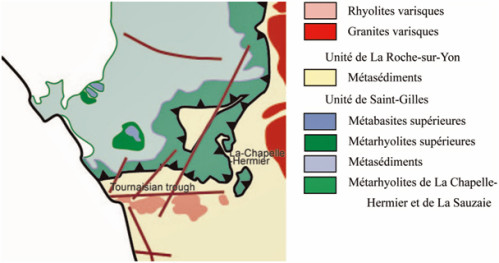 Télécharger →   2013.11.20.Pouclet.MareuilAVG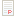 